Moisés 3º y 4º de Primaria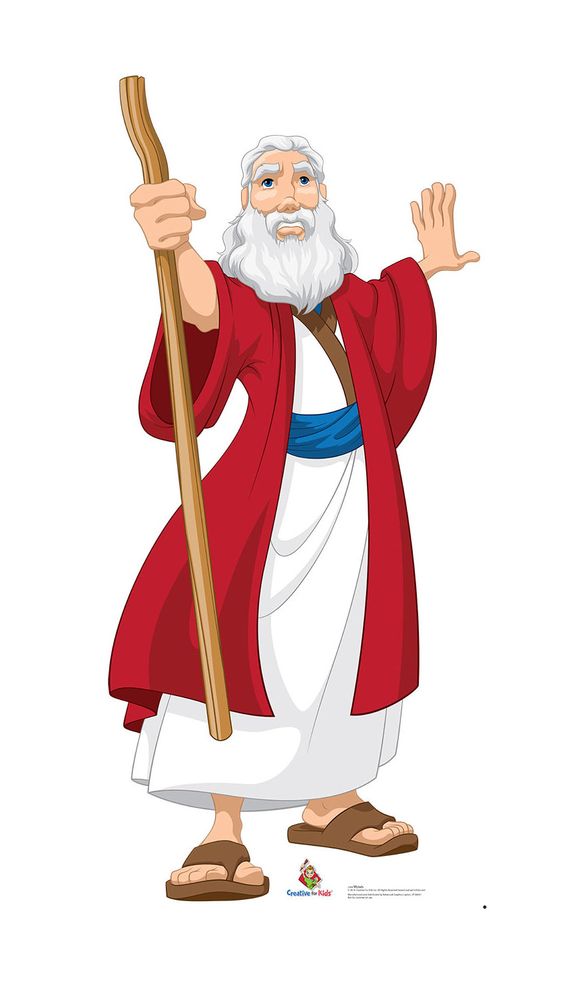 Actividad 1: Descubre el código secreto del nombre de Moisés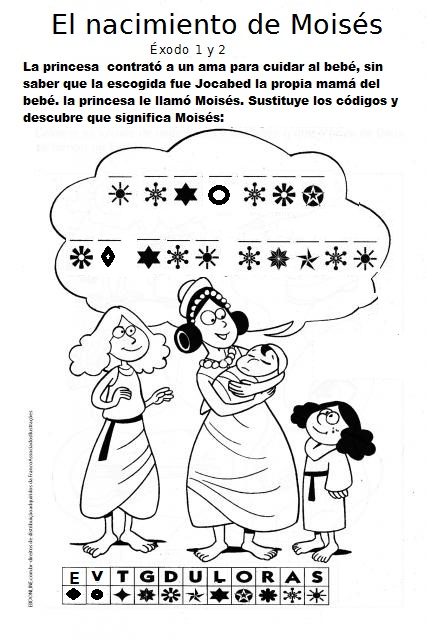 Actividad 2: Descubre las diez plagas.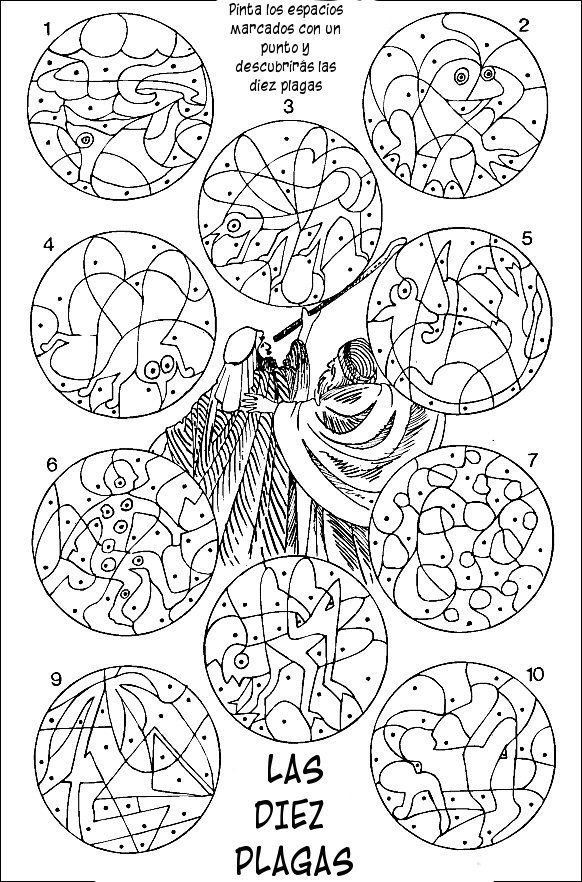 Actividad 3: Sopa de letras.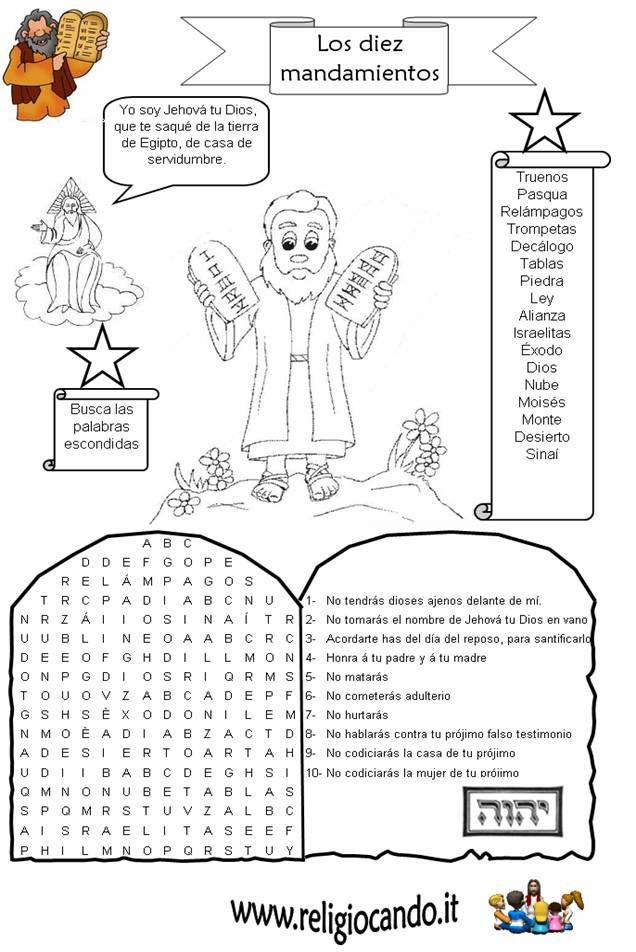 Actividad 4: Coloca las palabras correctamente.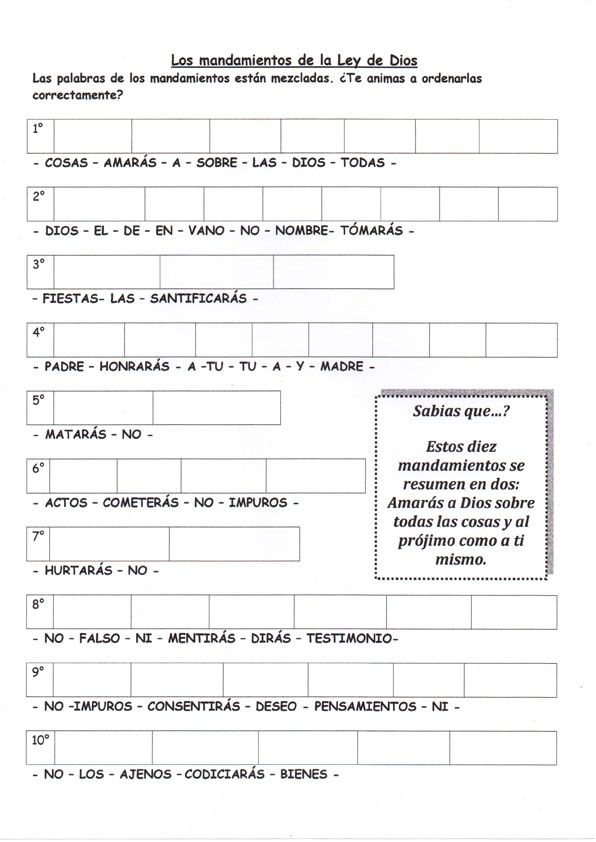 Actividad 4: Recuerda y colorea estas viñetas sobre la vida de Moisés.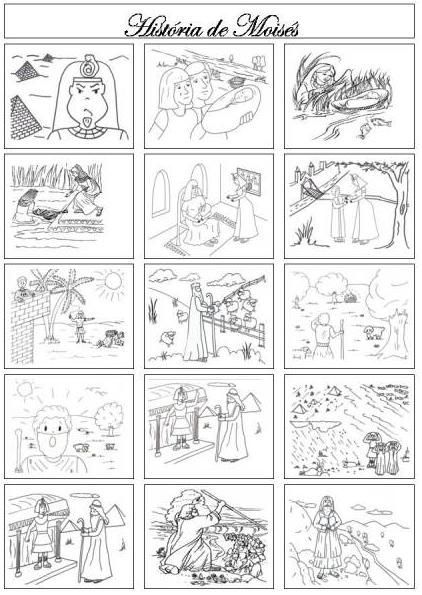 